Name: _________________ Class: _____ Number: _____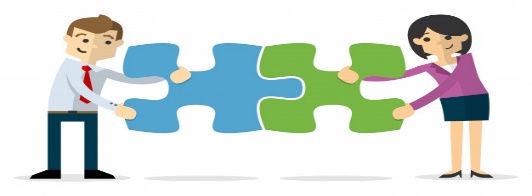 例: ( ~ is a place visited by many ~ )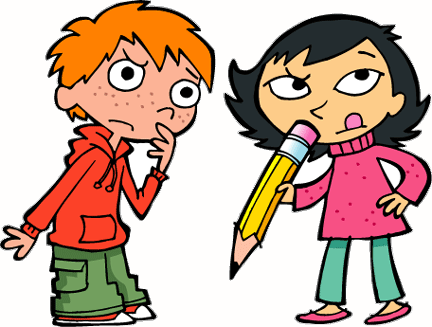 	Kyoto is a place visited by many students.	We went there last winter. (I have a ~ made by ~)__________________________________________________________________________________________________________________(I’ve eaten ~ made with ~)__________________________________________________________________________________________________________________(I have a ~made in ~)__________________________________________________________________________________________________________________(There are many ~ seen in ~)__________________________________________________________________________________________________________________( ~is an object used by ~)__________________________________________________________________________________________________________________(~ is a TV program watched on ~)_________________________________________________________(There are many ~made by ~)__________________________________________________________________________________________________________________(I saw a ~ made by ~)__________________________________________________________________________________________________________________(I read a ~ written by ~)__________________________________________________________________________________________________________________(I like many ~ made in ~)__________________________________________________________________________________________________________________( ~ is a nice place visited in ~)__________________________________________________________________________________________________________________( ~ are cute animals seen in ~)__________________________________________________________________________________________________________________( ~ is a useful item used to ~)__________________________________________________________________________________________________________________